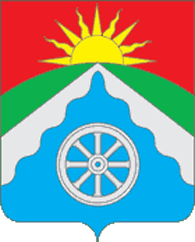 РОССИЙСКАЯ ФЕДЕРАЦИЯОРЛОВСКАЯ ОБЛАСТЬАДМИНИСТРАЦИЯ ВЕРХОВСКОГО РАЙОНАПОСТАНОВЛЕНИЕ      19 марта 2021г.                                                                           № 129-а        п. ВерховьеО признании утратившим силу постановления администрации Верховского района Орловской области от 17 сентября №451В целях актуализации перечня муниципальных услуг, предоставляемых администрацией Верховского района, и перечня функций муниципального контроля (надзора), исполняемых администрацией Верховского района, а также в соответствии с Федеральным законом от 06.10.2003 г. № 131-ФЗ «Об общих принципах организации местного самоуправления в Российской Федерации» П О С Т А Н О В Л Я Ю:Признать утратившим силу постановление администрации Верховского района от 17.09.2014 г. № 541 «Об утверждении административного регламента предоставления администрацией Верховского района муниципальной услуги  «Организация предоставления общедоступного и бесплатного начального общего, основного общего, среднего общего образования по основным общеобразовательным программам в муниципальных общеобразовательных организациях на территории Верховского района».Управлению организационно-правовой, кадровой работы, делопроизводства и архива администрации Верховского района Орловской области (Л. В. Ягупова) обеспечить обнародование настоящего постановления на официальном сайте администрации Верховского района (http://adminverhov.ru).Постановление вступает в силу со дня обнародования.Контроль исполнения данного постановления оставляю за собой.Глава администрации                                                            В. А. Гладских 